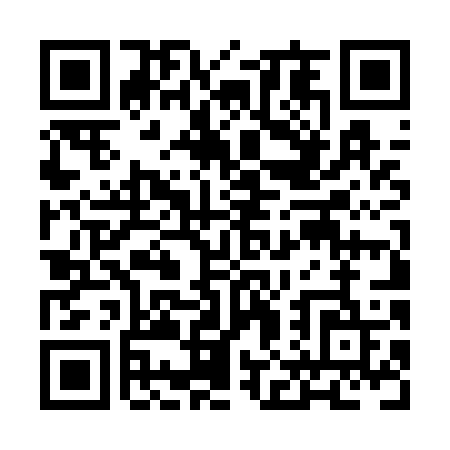 Prayer times for Trou-a-Pepette, Quebec, CanadaWed 1 May 2024 - Fri 31 May 2024High Latitude Method: Angle Based RulePrayer Calculation Method: Islamic Society of North AmericaAsar Calculation Method: HanafiPrayer times provided by https://www.salahtimes.comDateDayFajrSunriseDhuhrAsrMaghribIsha1Wed3:415:2112:365:397:519:332Thu3:385:2012:365:407:539:353Fri3:365:1812:365:417:549:374Sat3:345:1712:365:417:559:395Sun3:325:1512:365:427:579:416Mon3:305:1412:365:437:589:437Tue3:275:1212:355:447:599:458Wed3:255:1112:355:458:019:479Thu3:235:0912:355:458:029:4910Fri3:215:0812:355:468:039:5111Sat3:195:0712:355:478:059:5312Sun3:175:0512:355:488:069:5513Mon3:155:0412:355:488:079:5714Tue3:135:0312:355:498:089:5915Wed3:115:0212:355:508:1010:0116Thu3:095:0012:355:518:1110:0317Fri3:074:5912:355:518:1210:0518Sat3:054:5812:355:528:1310:0719Sun3:034:5712:355:538:1410:0920Mon3:014:5612:365:548:1610:1121Tue2:594:5512:365:548:1710:1322Wed2:574:5412:365:558:1810:1523Thu2:564:5312:365:568:1910:1724Fri2:544:5212:365:568:2010:1925Sat2:524:5112:365:578:2110:2126Sun2:514:5012:365:588:2210:2227Mon2:494:4912:365:588:2310:2428Tue2:484:4912:365:598:2410:2629Wed2:464:4812:365:598:2510:2830Thu2:454:4712:376:008:2610:2931Fri2:434:4712:376:018:2710:31